KOMISE ROZHODČÍCHOFS BRNO – VENKOV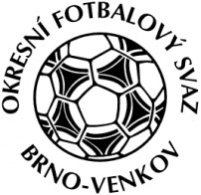 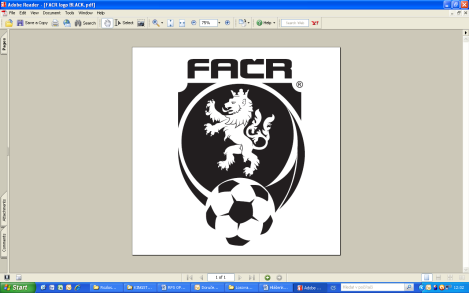 Vídeňská 9, 639 00 BrnoPředseda KR: Kundelius LadislavEmail komise rozhodčích: kr.ofsbo@seznam.czZÁPIS č. 3 z jednání KOMISE ROZHODČÍCH OFS BRNO-VENKOV                      konané dne 11. 3. 2017Přítomni: Ladislav Kundelius, Ivan Vostrejž, Miloš Toman, Ondřej Skoupý, Petr Daniel, Jan OujezdskýOmluveni: Místo konání: restaurace „U Fasurů“, Ořechov1. ÚvodJednání komise zahájil a řídil předseda KR Ladislav Kundelius. 2. Jarní seminář rozhodčích v Ořechově 11. 3. 2017KR provedla zhodnocení semináře R v Ořechově.Školení se zúčastnilo 35 stávajících R, 6 nováčků a 12 hostů a funkcionářů.Školení proběhlo dle programu.KR děkuje lektorům Hulckému Zdeňkovi a Mgr. Rackovi Oldřichovi za jejich přednášky, které měly vysokou odbornou úroveň.3. Rozhodnutí a průběh jednání KR:KR připravila předběžnou nominační listinu R pro jarní část SR 2016/2017.KR zve R, kteří se nezúčastnili školení R, na náhradní školení v termínu 16. 3. 2017 od 16:30, které se bude konat v zasedací místnosti OFS-Brno venkov.4. OstatníKR připomíná email pro veškerou komunikaci s komisí (včetně omluv) :  kr.ofsbo@seznam.czPříští jednání KR se bude konat ve čtvrtek 16. 3. 2017 od 16:30 hodin, zasedací místnosti OFS Brno – venkov, hala “Morenda“, ul. Vídeňská 9, Brno.Jednání KR skončilo v 17:00 hod.V Ořechově dne 11. 3. 2017Zapsal:                                                                                                 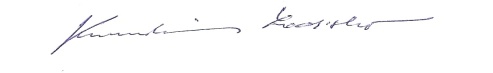  Oujezdský Jan    		                                                              Ladislav Kundelius        člen KR OFS Brno-venkov           	                                             předseda KR OFS Brno-venkov